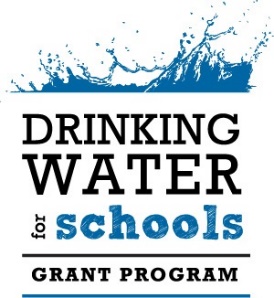 Drinking Water for Schools Round 2 Funding ApplicationFor application assistance or to submit a complete application, please contact agua4all@rcac.org.Drinking Water for Schools Round 2 Funding ApplicationFor application assistance or to submit a complete application, please contact agua4all@rcac.org.Drinking Water for Schools Round 2 Funding ApplicationFor application assistance or to submit a complete application, please contact agua4all@rcac.org.Drinking Water for Schools Round 2 Funding ApplicationFor application assistance or to submit a complete application, please contact agua4all@rcac.org.Drinking Water for Schools Round 2 Funding ApplicationFor application assistance or to submit a complete application, please contact agua4all@rcac.org.Drinking Water for Schools Round 2 Funding ApplicationFor application assistance or to submit a complete application, please contact agua4all@rcac.org.Drinking Water for Schools Round 2 Funding ApplicationFor application assistance or to submit a complete application, please contact agua4all@rcac.org.Drinking Water for Schools Round 2 Funding ApplicationFor application assistance or to submit a complete application, please contact agua4all@rcac.org.Agency Filing for sub-project:  RCAC       SHE  School District   RCAC       SHE  School District   RCAC       SHE  School District Name and Date: School District/ Local Education Agency (LEA): School Name(s):School Name 1: School Name 2: School Name 3: School Name 1: School Name 2: School Name 3: School Name 1: School Name 2: School Name 3: School Name 1: School Name 2: School Name 3: School Name 1: School Name 2: School Name 3: School Name 1: School Name 2: School Name 3: School Name 1: School Name 2: School Name 3: School Contact Person and Contact Info: Contact 1Name:Phone Number:Email Address:Contact 2Name:Phone Number:Email Address:Contact 1Name:Phone Number:Email Address:Contact 2Name:Phone Number:Email Address:Contact 1Name:Phone Number:Email Address:Contact 2Name:Phone Number:Email Address:Contact 1Name:Phone Number:Email Address:Contact 2Name:Phone Number:Email Address:Contact 1Name:Phone Number:Email Address:Contact 2Name:Phone Number:Email Address:Contact 1Name:Phone Number:Email Address:Contact 2Name:Phone Number:Email Address:Contact 1Name:Phone Number:Email Address:Contact 2Name:Phone Number:Email Address:Number of Students and Staff:Water System Name:Water System No.:Water System No.:Water System Classification:  Community Water System (CWS)  The water system (CWS) supports the POU/POE project  The water system (CWS) Does Not support the POU/POE project.Please do not move forward with the project since the water system needs to administer the POU program for schools. We may need to switch to bottled water program.  Non-Transient Non-Community (NTNC)  Community Water System (CWS)  The water system (CWS) supports the POU/POE project  The water system (CWS) Does Not support the POU/POE project.Please do not move forward with the project since the water system needs to administer the POU program for schools. We may need to switch to bottled water program.  Non-Transient Non-Community (NTNC)  Community Water System (CWS)  The water system (CWS) supports the POU/POE project  The water system (CWS) Does Not support the POU/POE project.Please do not move forward with the project since the water system needs to administer the POU program for schools. We may need to switch to bottled water program.  Non-Transient Non-Community (NTNC)  Community Water System (CWS)  The water system (CWS) supports the POU/POE project  The water system (CWS) Does Not support the POU/POE project.Please do not move forward with the project since the water system needs to administer the POU program for schools. We may need to switch to bottled water program.  Non-Transient Non-Community (NTNC)  Community Water System (CWS)  The water system (CWS) supports the POU/POE project  The water system (CWS) Does Not support the POU/POE project.Please do not move forward with the project since the water system needs to administer the POU program for schools. We may need to switch to bottled water program.  Non-Transient Non-Community (NTNC)  Community Water System (CWS)  The water system (CWS) supports the POU/POE project  The water system (CWS) Does Not support the POU/POE project.Please do not move forward with the project since the water system needs to administer the POU program for schools. We may need to switch to bottled water program.  Non-Transient Non-Community (NTNC)  Community Water System (CWS)  The water system (CWS) supports the POU/POE project  The water system (CWS) Does Not support the POU/POE project.Please do not move forward with the project since the water system needs to administer the POU program for schools. We may need to switch to bottled water program.  Non-Transient Non-Community (NTNC)Population:MHI and Source:MHI and Source:Disadvantaged Community (DAC):  small DAC     DAC     small DAC     DAC     small DAC     DAC   Work Completion Date:Work Completion Date:Cannot go pass 3-31-2023Cannot go pass 3-31-2023County:Regional Quality Control BoardRegional Quality Control BoardRegion #Region #Type of Proposed Project:  POU             POE                Fixture Replacement             Hauled Water            Fountains new install/replacement     POU             POE                Fixture Replacement             Hauled Water            Fountains new install/replacement     POU             POE                Fixture Replacement             Hauled Water            Fountains new install/replacement     POU             POE                Fixture Replacement             Hauled Water            Fountains new install/replacement     POU             POE                Fixture Replacement             Hauled Water            Fountains new install/replacement     POU             POE                Fixture Replacement             Hauled Water            Fountains new install/replacement     POU             POE                Fixture Replacement             Hauled Water            Fountains new install/replacement   Division of Drinking Water (DDW) District Engineer and LPA if applicable:DDW Support of Proposed Project:DDW Support of Proposed Project:  Yes  No  Yes  NoFunding Priority:School Name:  Priority 1: small DAC + WQ            Priority 2: DAC + WQ  School Name:  Priority 1: small DAC + WQ            Priority 2: DAC + WQ  School Name:  Priority 1: small DAC + WQ            Priority 2: DAC + WQ  School Name:  Priority 1: small DAC + WQ            Priority 2: DAC + WQ  School Name:  Priority 1: small DAC + WQ            Priority 2: DAC + WQ  School Name:  Priority 1: small DAC + WQ            Priority 2: DAC + WQ  School Name:  Priority 1: small DAC + WQ            Priority 2: DAC + WQ  School Name:  Priority 1: small DAC + WQ            Priority 2: DAC + WQ  School Name:  Priority 1: small DAC + WQ            Priority 2: DAC + WQ  School Name:  Priority 1: small DAC + WQ            Priority 2: DAC + WQ  School Name:  Priority 1: small DAC + WQ            Priority 2: DAC + WQ  School Name:  Priority 1: small DAC + WQ            Priority 2: DAC + WQ  School Name:  Priority 1: small DAC + WQ            Priority 2: DAC + WQ  School Name:  Priority 1: small DAC + WQ            Priority 2: DAC + WQ  School Name:  Priority 1: small DAC + WQ            Priority 2: DAC + WQ  School Name:  Priority 1: small DAC + WQ            Priority 2: DAC + WQ  School Name:  Priority 1: small DAC + WQ            Priority 2: DAC + WQ  School Name:  Priority 1: small DAC + WQ            Priority 2: DAC + WQ  School Name:  Priority 1: small DAC + WQ            Priority 2: DAC + WQ  School Name:  Priority 1: small DAC + WQ            Priority 2: DAC + WQ  School Name:  Priority 1: small DAC + WQ            Priority 2: DAC + WQ  Description of Existing System:Description of Existing System:Description of Existing System:Description of Existing System:Description of Existing System:Description of Existing System:Description of Existing System:Description of Existing System:Description of Problem:WATER QUALITY    Does the Project address any of the following contaminant(s) of concern that have concentrations in exceedance of the Maximum Contaminant Level or Notification Level? YES	 NO(If Yes, check which one(s) below; If No, explain how the Project meets the definition of “contamination” per the GWGP Guidelines) Nitrate [MCL: 10 mg/L as nitrogen, N] 								 Perchlorate [MCL: 0.006 mg/L] 									 1,2,3 Trichloropropane (1,2,3 TCP) [MCL: 5x10-6 mg/L]                                                                            		 Arsenic [MCL: 0.010 mg/L] 										 Gross Alpha [MCL: 15 pCi/L] 										 Uranium [MCL: 20 pCi/L] 										 Other. Please specify below. Describe the current concentration or range of contaminant or attach:Description of Problem:WATER QUALITY    Does the Project address any of the following contaminant(s) of concern that have concentrations in exceedance of the Maximum Contaminant Level or Notification Level? YES	 NO(If Yes, check which one(s) below; If No, explain how the Project meets the definition of “contamination” per the GWGP Guidelines) Nitrate [MCL: 10 mg/L as nitrogen, N] 								 Perchlorate [MCL: 0.006 mg/L] 									 1,2,3 Trichloropropane (1,2,3 TCP) [MCL: 5x10-6 mg/L]                                                                            		 Arsenic [MCL: 0.010 mg/L] 										 Gross Alpha [MCL: 15 pCi/L] 										 Uranium [MCL: 20 pCi/L] 										 Other. Please specify below. Describe the current concentration or range of contaminant or attach:Description of Problem:WATER QUALITY    Does the Project address any of the following contaminant(s) of concern that have concentrations in exceedance of the Maximum Contaminant Level or Notification Level? YES	 NO(If Yes, check which one(s) below; If No, explain how the Project meets the definition of “contamination” per the GWGP Guidelines) Nitrate [MCL: 10 mg/L as nitrogen, N] 								 Perchlorate [MCL: 0.006 mg/L] 									 1,2,3 Trichloropropane (1,2,3 TCP) [MCL: 5x10-6 mg/L]                                                                            		 Arsenic [MCL: 0.010 mg/L] 										 Gross Alpha [MCL: 15 pCi/L] 										 Uranium [MCL: 20 pCi/L] 										 Other. Please specify below. Describe the current concentration or range of contaminant or attach:Description of Problem:WATER QUALITY    Does the Project address any of the following contaminant(s) of concern that have concentrations in exceedance of the Maximum Contaminant Level or Notification Level? YES	 NO(If Yes, check which one(s) below; If No, explain how the Project meets the definition of “contamination” per the GWGP Guidelines) Nitrate [MCL: 10 mg/L as nitrogen, N] 								 Perchlorate [MCL: 0.006 mg/L] 									 1,2,3 Trichloropropane (1,2,3 TCP) [MCL: 5x10-6 mg/L]                                                                            		 Arsenic [MCL: 0.010 mg/L] 										 Gross Alpha [MCL: 15 pCi/L] 										 Uranium [MCL: 20 pCi/L] 										 Other. Please specify below. Describe the current concentration or range of contaminant or attach:Description of Problem:WATER QUALITY    Does the Project address any of the following contaminant(s) of concern that have concentrations in exceedance of the Maximum Contaminant Level or Notification Level? YES	 NO(If Yes, check which one(s) below; If No, explain how the Project meets the definition of “contamination” per the GWGP Guidelines) Nitrate [MCL: 10 mg/L as nitrogen, N] 								 Perchlorate [MCL: 0.006 mg/L] 									 1,2,3 Trichloropropane (1,2,3 TCP) [MCL: 5x10-6 mg/L]                                                                            		 Arsenic [MCL: 0.010 mg/L] 										 Gross Alpha [MCL: 15 pCi/L] 										 Uranium [MCL: 20 pCi/L] 										 Other. Please specify below. Describe the current concentration or range of contaminant or attach:Description of Problem:WATER QUALITY    Does the Project address any of the following contaminant(s) of concern that have concentrations in exceedance of the Maximum Contaminant Level or Notification Level? YES	 NO(If Yes, check which one(s) below; If No, explain how the Project meets the definition of “contamination” per the GWGP Guidelines) Nitrate [MCL: 10 mg/L as nitrogen, N] 								 Perchlorate [MCL: 0.006 mg/L] 									 1,2,3 Trichloropropane (1,2,3 TCP) [MCL: 5x10-6 mg/L]                                                                            		 Arsenic [MCL: 0.010 mg/L] 										 Gross Alpha [MCL: 15 pCi/L] 										 Uranium [MCL: 20 pCi/L] 										 Other. Please specify below. Describe the current concentration or range of contaminant or attach:Description of Problem:WATER QUALITY    Does the Project address any of the following contaminant(s) of concern that have concentrations in exceedance of the Maximum Contaminant Level or Notification Level? YES	 NO(If Yes, check which one(s) below; If No, explain how the Project meets the definition of “contamination” per the GWGP Guidelines) Nitrate [MCL: 10 mg/L as nitrogen, N] 								 Perchlorate [MCL: 0.006 mg/L] 									 1,2,3 Trichloropropane (1,2,3 TCP) [MCL: 5x10-6 mg/L]                                                                            		 Arsenic [MCL: 0.010 mg/L] 										 Gross Alpha [MCL: 15 pCi/L] 										 Uranium [MCL: 20 pCi/L] 										 Other. Please specify below. Describe the current concentration or range of contaminant or attach:Description of Problem:WATER QUALITY    Does the Project address any of the following contaminant(s) of concern that have concentrations in exceedance of the Maximum Contaminant Level or Notification Level? YES	 NO(If Yes, check which one(s) below; If No, explain how the Project meets the definition of “contamination” per the GWGP Guidelines) Nitrate [MCL: 10 mg/L as nitrogen, N] 								 Perchlorate [MCL: 0.006 mg/L] 									 1,2,3 Trichloropropane (1,2,3 TCP) [MCL: 5x10-6 mg/L]                                                                            		 Arsenic [MCL: 0.010 mg/L] 										 Gross Alpha [MCL: 15 pCi/L] 										 Uranium [MCL: 20 pCi/L] 										 Other. Please specify below. Describe the current concentration or range of contaminant or attach:Description of Proposed Interim Solution:   Campus Map with unit locations attached Number of POU’sNumber of POE’sNumber of fountains to sampleNumber of possible fixture replacementsWill LEA need TA during implementationDSA review required or exempt?Description of Proposed Interim Solution:   Campus Map with unit locations attached Number of POU’sNumber of POE’sNumber of fountains to sampleNumber of possible fixture replacementsWill LEA need TA during implementationDSA review required or exempt?Description of Proposed Interim Solution:   Campus Map with unit locations attached Number of POU’sNumber of POE’sNumber of fountains to sampleNumber of possible fixture replacementsWill LEA need TA during implementationDSA review required or exempt?Description of Proposed Interim Solution:   Campus Map with unit locations attached Number of POU’sNumber of POE’sNumber of fountains to sampleNumber of possible fixture replacementsWill LEA need TA during implementationDSA review required or exempt?Description of Proposed Interim Solution:   Campus Map with unit locations attached Number of POU’sNumber of POE’sNumber of fountains to sampleNumber of possible fixture replacementsWill LEA need TA during implementationDSA review required or exempt?Description of Proposed Interim Solution:   Campus Map with unit locations attached Number of POU’sNumber of POE’sNumber of fountains to sampleNumber of possible fixture replacementsWill LEA need TA during implementationDSA review required or exempt?Description of Proposed Interim Solution:   Campus Map with unit locations attached Number of POU’sNumber of POE’sNumber of fountains to sampleNumber of possible fixture replacementsWill LEA need TA during implementationDSA review required or exempt?Description of Proposed Interim Solution:   Campus Map with unit locations attached Number of POU’sNumber of POE’sNumber of fountains to sampleNumber of possible fixture replacementsWill LEA need TA during implementationDSA review required or exempt?Bottled Water cost estimate versus POU/POE: (1/4 gallon per student per school day max) for each schooli.e. [0.25 * # of students * # of School Days]Bottled Water cost estimate versus POU/POE: (1/4 gallon per student per school day max) for each schooli.e. [0.25 * # of students * # of School Days]Bottled Water cost estimate versus POU/POE: (1/4 gallon per student per school day max) for each schooli.e. [0.25 * # of students * # of School Days]Bottled Water cost estimate versus POU/POE: (1/4 gallon per student per school day max) for each schooli.e. [0.25 * # of students * # of School Days]Bottled Water cost estimate versus POU/POE: (1/4 gallon per student per school day max) for each schooli.e. [0.25 * # of students * # of School Days]Bottled Water cost estimate versus POU/POE: (1/4 gallon per student per school day max) for each schooli.e. [0.25 * # of students * # of School Days]Bottled Water cost estimate versus POU/POE: (1/4 gallon per student per school day max) for each schooli.e. [0.25 * # of students * # of School Days]Bottled Water cost estimate versus POU/POE: (1/4 gallon per student per school day max) for each schooli.e. [0.25 * # of students * # of School Days]Proposed Long-Term Solution and Expected Completion Date, if applicable:Proposed Long-Term Solution and Expected Completion Date, if applicable:Proposed Long-Term Solution and Expected Completion Date, if applicable:Proposed Long-Term Solution and Expected Completion Date, if applicable:Proposed Long-Term Solution and Expected Completion Date, if applicable:Proposed Long-Term Solution and Expected Completion Date, if applicable:Proposed Long-Term Solution and Expected Completion Date, if applicable:Proposed Long-Term Solution and Expected Completion Date, if applicable:Is the sub-project consistent with at least one of the CEQA exemption(s) listed here:  Yes  No  Is the sub-project consistent with at least one of the CEQA exemption(s) listed here:  Yes  No  Article 18, Section 15269(c) specific actions necessary to prevent or mitigate an emergency, are exempt from CEQA.Article 19, Section 15301 Class 1-Operation, repair, maintenance and/or minor alteration of an existing structureArticle 19, Section 15303 Class 3-Construction or remodification of a limited number of new or existing small structuresArticle 18, Section 15269(c) specific actions necessary to prevent or mitigate an emergency, are exempt from CEQA.Article 19, Section 15301 Class 1-Operation, repair, maintenance and/or minor alteration of an existing structureArticle 19, Section 15303 Class 3-Construction or remodification of a limited number of new or existing small structuresArticle 18, Section 15269(c) specific actions necessary to prevent or mitigate an emergency, are exempt from CEQA.Article 19, Section 15301 Class 1-Operation, repair, maintenance and/or minor alteration of an existing structureArticle 19, Section 15303 Class 3-Construction or remodification of a limited number of new or existing small structuresArticle 18, Section 15269(c) specific actions necessary to prevent or mitigate an emergency, are exempt from CEQA.Article 19, Section 15301 Class 1-Operation, repair, maintenance and/or minor alteration of an existing structureArticle 19, Section 15303 Class 3-Construction or remodification of a limited number of new or existing small structuresArticle 18, Section 15269(c) specific actions necessary to prevent or mitigate an emergency, are exempt from CEQA.Article 19, Section 15301 Class 1-Operation, repair, maintenance and/or minor alteration of an existing structureArticle 19, Section 15303 Class 3-Construction or remodification of a limited number of new or existing small structuresArticle 18, Section 15269(c) specific actions necessary to prevent or mitigate an emergency, are exempt from CEQA.Article 19, Section 15301 Class 1-Operation, repair, maintenance and/or minor alteration of an existing structureArticle 19, Section 15303 Class 3-Construction or remodification of a limited number of new or existing small structuresRecommended Funding Amount $: (Maximum per school $100k and per entity $1M)Recommended Funding Amount $: (Maximum per school $100k and per entity $1M)School Name 1: $School Name 2: $School Name 3: $Total Amount: $School Name 1: $School Name 2: $School Name 3: $Total Amount: $School Name 1: $School Name 2: $School Name 3: $Total Amount: $School Name 1: $School Name 2: $School Name 3: $Total Amount: $School Name 1: $School Name 2: $School Name 3: $Total Amount: $School Name 1: $School Name 2: $School Name 3: $Total Amount: $1.Planning/Design/Engineering/Environmental:1.Planning/Design/Engineering/Environmental:1.Planning/Design/Engineering/Environmental:1.Planning/Design/Engineering/Environmental:1.Planning/Design/Engineering/Environmental:1.Planning/Design/Engineering/Environmental:$2.Construction/Implementation:2.Construction/Implementation:2.Construction/Implementation:2.Construction/Implementation:2.Construction/Implementation:2.Construction/Implementation:$3.Monitoring/Performance:3.Monitoring/Performance:3.Monitoring/Performance:3.Monitoring/Performance:3.Monitoring/Performance:3.Monitoring/Performance:$Number of Units (POU) estimated with budget:Number of Units (POE) estimated with budget:Number of Units (POE) estimated with budget:Number of Units (POE) estimated with budget:Number of Units (POE) estimated with budget:Required Attachments:  Budget Spreadsheet  Campus Map with relevant information   Property Ownership Form signed by LEARequired Attachments:  Budget Spreadsheet  Campus Map with relevant information   Property Ownership Form signed by LEARequired Attachments:  Budget Spreadsheet  Campus Map with relevant information   Property Ownership Form signed by LEARequired Attachments:  Budget Spreadsheet  Campus Map with relevant information   Property Ownership Form signed by LEARequired Attachments:  Budget Spreadsheet  Campus Map with relevant information   Property Ownership Form signed by LEARequired Attachments:  Budget Spreadsheet  Campus Map with relevant information   Property Ownership Form signed by LEARequired Attachments:  Budget Spreadsheet  Campus Map with relevant information   Property Ownership Form signed by LEARequired Attachments:  Budget Spreadsheet  Campus Map with relevant information   Property Ownership Form signed by LEAFOR DFA STAFF ONLY:FOR DFA STAFF ONLY:FOR DFA STAFF ONLY:FOR DFA STAFF ONLY:FOR DFA STAFF ONLY:FOR DFA STAFF ONLY:FOR DFA STAFF ONLY:FOR DFA STAFF ONLY:DFA Staff Recommendation(s):DFA staff has reviewed and approves the project as described above.   Approved                Denied               Partial Approval (see below)Signature: __________________________________ Date: __________________                   DFA, Project ManagerComments: DFA staff has reviewed and approves the project as described above.   Approved                Denied               Partial Approval (see below)Signature: __________________________________ Date: __________________                   DFA, Project ManagerComments: DFA staff has reviewed and approves the project as described above.   Approved                Denied               Partial Approval (see below)Signature: __________________________________ Date: __________________                   DFA, Project ManagerComments: DFA staff has reviewed and approves the project as described above.   Approved                Denied               Partial Approval (see below)Signature: __________________________________ Date: __________________                   DFA, Project ManagerComments: DFA staff has reviewed and approves the project as described above.   Approved                Denied               Partial Approval (see below)Signature: __________________________________ Date: __________________                   DFA, Project ManagerComments: DFA staff has reviewed and approves the project as described above.   Approved                Denied               Partial Approval (see below)Signature: __________________________________ Date: __________________                   DFA, Project ManagerComments: DFA staff has reviewed and approves the project as described above.   Approved                Denied               Partial Approval (see below)Signature: __________________________________ Date: __________________                   DFA, Project ManagerComments: Partial Approval Comments:       N/A              List schools being approved and denied based on priorityNew proposed award amount otherList schools being approved and denied based on priorityNew proposed award amount otherList schools being approved and denied based on priorityNew proposed award amount otherList schools being approved and denied based on priorityNew proposed award amount otherList schools being approved and denied based on priorityNew proposed award amount otherList schools being approved and denied based on priorityNew proposed award amount otherList schools being approved and denied based on priorityNew proposed award amount otherSpecial Condition(s):These funds can be cancelled if progress toward the long-term solution is deemed inadequate.The bottled water funding will cease prior to the work completion date if a long-term solution or other interim solution is implemented.These funds can be cancelled if progress toward the long-term solution is deemed inadequate.The bottled water funding will cease prior to the work completion date if a long-term solution or other interim solution is implemented.These funds can be cancelled if progress toward the long-term solution is deemed inadequate.The bottled water funding will cease prior to the work completion date if a long-term solution or other interim solution is implemented.These funds can be cancelled if progress toward the long-term solution is deemed inadequate.The bottled water funding will cease prior to the work completion date if a long-term solution or other interim solution is implemented.These funds can be cancelled if progress toward the long-term solution is deemed inadequate.The bottled water funding will cease prior to the work completion date if a long-term solution or other interim solution is implemented.These funds can be cancelled if progress toward the long-term solution is deemed inadequate.The bottled water funding will cease prior to the work completion date if a long-term solution or other interim solution is implemented.These funds can be cancelled if progress toward the long-term solution is deemed inadequate.The bottled water funding will cease prior to the work completion date if a long-term solution or other interim solution is implemented.